Ústecký kraj – krajský úřad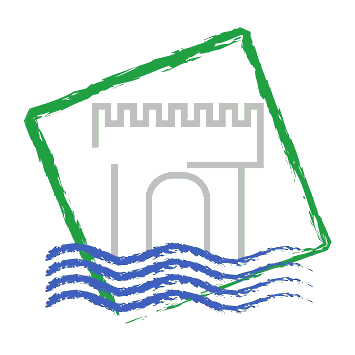 zpráva o výsledkuzahraniční pracovní cestyDatum cesty:26. 04. 2016Název, cíl a důvod cesty:Příprava přeshraničního projektu – „Oživení tradic a kulturních památek v rámci sasko-české spolupráce“ – předání tištěných příloh projektové žádostiKloster Buch, Leisnig, NěmeckoHarmonogram cesty:10:00 – odjezd z Ústí nad Labem11:50 – příjezd do Kloster Buch11:55 – předání dokumentů, jednání 12:15 – odjezd zpět do ČR13:45 – příjezd do Ústí nad LabemPrůběh a výsledky cesty:Příprava projektu programu přeshraniční spolupráce „Oživení tradic a kulturních památek v rámci sasko-české spolupráce“Odevzdání povinných příloh do projektové žádosti lead partnerovi od všech českých kooperačních partnerůSpolucestující:Náklady na cestu hrazeny z:Rozpočet KÚÚKZpracoval:Ing. Lukáš Vostrý, odbor SPRPDatum:26. 04. 2016